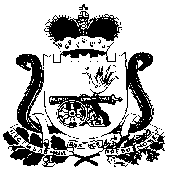 АДМИНИСТРАЦИЯ СНЕГИРЕВСКОГО СЕЛЬСКОГО ПОСЕЛЕНИЯШУМЯЧСКОГО РАЙОНА СМОЛЕНСКОЙ ОБЛАСТИПОСТАНОВЛЕНИЕот «01 » августа  2023 года      № 36В соответствии с постановлением Администрации Смоленской области от 22.10.2008 № 595 «Об установлении размеров минимальных окладов (должностных окладов) по профессиональным квалификационным группам профессий рабочих и должностей служащих областных государственных учреждений» (в редакции постановлений Администрации Смоленской области от 30.01.2009 № 40, от 26.12.2011 № 869, от 03.08.2012 № 518, от 02.06.2014 № 405, от 26.12.2014 № 909, от 06.11.2015 № 691, от 06.12.2017 № 822, от 14.03.2018 № 152, от 04.07.2019 № 396, от 30.09.2020 № 581, от 18.10.2022 № 734, от 31.05.2023 №286)Администрация Снегиревского сельского поселения Шумячского района Смоленской области          ПОСТАНОВЛЯЕТ:	1. Внести в приложение №1 к постановлению Главы муниципального образования Снегиревского сельского поселения Шумячского района Смоленской области от 29.01.2009 года № 4 «Об установлении размеров базовых окладов (базовых должностных окладов) по профессиональным квалификационным группам профессий рабочих  Администрации Снегиревского сельского поселения»                        (в редакции  постановлений Администрации Снегиревского сельского поселения Шумячского района Смоленской области  от 20.10.2011 г. №4, от 20.10.2011 г. № 53, от 21.11.2012 г. № 67, от 01.11.2013 г. № 78, от 01.11.2013 г. № 79, от 20.11.2014 г. № 56, от 04.12.2014 г. № 58, от 03.10.2019г. № 43, от 03.10.2019г. № 44, от 20.10.2020 г. № 43, от 27.10.2022 №42) изменения, изложив их в новой редакции (прилагаются).      2. Настоящее постановление вступает в силу с момента его подписания и  распространяет свое действие на правоотношения, возникшие с 01 мая 2023 года.Минимальные оклады (должностные оклады)по профессиональным квалификационным группам общеотраслевых профессий рабочихО внесении изменений в постановление Главы муниципального образования Снегиревского сельского поселения Шумячского района Смоленской области от 29.01.2009 года № 4Глава     муниципального     образованияСнегиревского     сельского      поселения  Шумячского района Смоленской области                                        В.А. Тимофеев                                 Приложение № 1                                      к к постановлению Главы муниципального образования  ССнегиревского сельского поселения         Шумячского  р района    Смоленской    области   от 29.01.2009 г. № 4(в редакции       постановлений            Администрации Снегиревского      сельского   поселения  Шумячского района   Смоленской области  от 20.10.2011 г. №4,     от 20.10.2011 г. № 53, от 21.11.2012 г. № 67,   от 01.11.2013 г.    № 78,    от 01.11.2013 г. № 79,   от 20.11.2014 г. № 56,     от 04.12.2014 г. № 58, от 03.10.2019г. № 43, от 03.10.2019г.         № 44, от 20.10.2020 г. № 43, от 27.10.2022 №42)№ п/пНаименование профессиональной квалификационной группыКвалификационный уровеньРазмер минимального оклада(должностного оклада)(рублей)1.Общеотраслевые профессии рабочих первого уровня1 квалификационный уровень39892 квалификационный уровень41602.Общеотраслевые профессии рабочих второго уровня1 квалификационный уровень46462 квалификационный уровень48553 квалификационный уровень55294 квалификационный уровень5893